Календарно-тематическое планирование для учащихся ресурсного класса 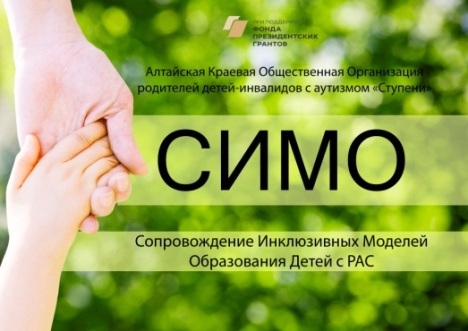 на сентябрь 2020 годаРУССКИЙ ЯЗЫК (3 в неделю)Описание учебно-методическому обеспечению.А.К. Аксенова, С.В. Комарова, М.И. Шишкова. Дидактический материал для занятий в добукварный период. А.К. Аксенова, С.В. Комарова, М.И. Шишкова. Букварь. 1 класс. Учебник для адаптированных основных образовательных программ. ФГОС".А.К. Аксенова, С.В. Комарова, М.И. Шишкова. Пропись. 1 класс. В 3-х ч. Часть 1А.К. Аксенова, С.В. Комарова, М.И. Шишкова. Обучение грамоте. Методические рекомендации по обучению чтению и письму учащихся 1 класса.ЧТЕНИЕ (3 в неделю)Тематическое планирование учебного предмета.РЕЧЕВАЯ ПРАКТИКА. Календарно-тематическое планирование составлено с опорой на следующие литературные  источники:С.Ю. Кондратьева, Н.В. Лебедева, Л.В. Федотова, А.В. Ященко «Утренний круг»Л.Н. Демьянчук, Н.В. Лебедева, Т.Н. Мирзоева «Коммуникативная игра»  Методика Е. Железновой и С. Железнова «Весёлая логоритмика», «Музыка с мамой»МАТЕМАТИКА (3 часа в неделю)КАЛЕНДАРНО-ТЕМАТИЧЕСКОЕ ПЛАНИРОВАНИЕ ПО ПРЕДМЕТУ «МАТЕМАТИКА»  В 1 КЛАССЕРЕКОМЕНДАЦИИ ПО УЧЕБНО-МЕТОДИЧЕСКОМУ И МАТЕРИАЛЬНО-ТЕХНИЧЕСКОМУ ОБЕСПЕЧЕНИЮПерова М.Н. Методика преподавания математики в коррекционной школе. М.: ВЛАДОСАлышева Т. В., Эк В. В. Рабочая тетрадь по математике — В 2 частях. Москва: ПросвещениеХилько А. А. Тетрадь по математике. Подготовительный класс — В 3 частях. М.: ВладосКолесникова Е. В. Демонстрационный материал. Математика для детей 3 – 4 лет. М.: СфераКолесникова Е. В. Демонстрационный материал. Математика для детей 4 – 5 лет. М.: СфераПодрезова И. А. Школа умелого карандаша. Альбом упражнений по развитию графических навыков у детей 5-7 лет с речевыми нарушениями. М.: Гном Д Подрезова И. А. Школа умелого Карандаша: рабочая тетрадь по развитию графических навыков у детей 5-7 лет с речевыми нарушениями. М.: Гном ДПодрезова И. А. Школа умелого карандаша. Демонстрационные таблицы для зрительных диктантов по развитию графических навыков у детей 5-7 лет с речевыми нарушениями. М.: Гном ДКубики «Сложи узор» (Световид)Цветные счетные палочки Кюизенера (Корвет)МИР ПРИРОДЫ И ЧЕЛОВЕКА ТЕМАТИЧЕСКОЕ ПЛАНИРОВАНИЕ.РЕКОМЕНДАЦИИ ПО УЧЕБНО-МЕТОДИЧЕСКОМУ ОБЕСПЕЧЕНИЮ1. Матвеева Н.Б. «Живой мир». Москва, Просвещение.2. Почитаем и узнаем .1класс.  Учебное пособие для общеобразовательных учебных заведений. Рекомендовано Управлением развития общего среднего образования. Министерство образования Российской Федерации. М., Издательский дом «Дрофа»3. Природа и мы С.Г. Шевченко, Смоленск4. Н.Новосёлова и А. Шлыкова. Окружающий  мир, часть 1. Екатеринбург: «Центр, Учебная книга»5. С.А.Козлова, С.Е.Шукшина. Я и моё тело. Тематический словарь в картинках. М.: «Школьная пресса»6. Дидактический материал по темам: «Одежда», «Растения», «Грибы», «Животные», «Времена года», «Овощи», «Дикие и домашние животные», «Мебель», «Птицы».№ урокаТема урокаКол-во часов8 сентябряПисьмо прямых вертикальных линий110 сентябряПисьмо прямых горизонтальных линий.111 сентябряПисьмо прямых наклонных линий115 сентябряПисьмо прямых наклонных линий117 сентябряСлово. Знакомство с условно-графическим изображением. Штриховка и обводка.118 сентября«Чтение» слов по условно-графическим изображениям. Штриховка и обводка.122 сентябряДифференциация предмета и слова. Письмо палочек с закруглением внизу.124 сентябряНазывание окружающих предметов с «записью» слова с использование условно-графической схемы. Письмо палочек с закруглением вверху.125 сентябряНазывание предметов на картинке с «записью» слова с использование условно-графической схемы. Письмо прямых и закругленных палочек.129 сентябряДифференциация слов, сходных по звучанию. Письмо прямых и закругленных палочек.1№урокаТема урокаТема урокаКол-вочасов8Слушание стихотворения А.Барто «Зайка». Соотнесение текста и картинки.Слушание стихотворения А.Барто «Зайка». Соотнесение текста и картинки.110,11,15Воспроизведение стихотворения А.Барто «Зайка» по опорным картинкам.Воспроизведение стихотворения А.Барто «Зайка» по опорным картинкам.117Знакомство со словом. Фиксация слова условно-графическим изображением.Знакомство со словом. Фиксация слова условно-графическим изображением.118«Чтение» слов, зафиксированных условно-графическим изображением.«Чтение» слов, зафиксированных условно-графическим изображением.122Различение предмета и слова, его называющего.Различение предмета и слова, его называющего.124Различение предмета и слова, его называющего.Различение предмета и слова, его называющего.125Различение предмета и слова, его называющего.Различение предмета и слова, его называющего.129Различение предмета и слова, его называющего.Различение предмета и слова, его называющего.1Учебники, учебные пособияУчебники, учебные пособияУчебно-методический комплект:А.К.Аксенова, С.В.Комарова, М.И.Шишкова: Дидактический материал для занятий в добукварный период . Букварь. 1 класс. Учебник для адаптированных основных образовательных программ. ФГОС".Пропись. В 3-х ч. Часть 1Учебно-методический комплект:А.К.Аксенова, С.В.Комарова, М.И.Шишкова: Дидактический материал для занятий в добукварный период . Букварь. 1 класс. Учебник для адаптированных основных образовательных программ. ФГОС".Пропись. В 3-х ч. Часть 1Методические пособия для педагогаМетодические пособия для педагогаА.К.Аксенова, С.В.Комарова, М.И.Шишкова. Обучение грамоте. Методические рекомендации по обучению чтению и письму учащихся 1 классаА.К.Аксенова, С.В.Комарова, М.И.Шишкова. Обучение грамоте. Методические рекомендации по обучению чтению и письму учащихся 1 класса№ Тема урокаКол-во часовТип урокаВиды учебной деятельностиСредства обученияРЕЧЕВАЯ ПРАКТИКА РЕЧЕВАЯ ПРАКТИКА РЕЧЕВАЯ ПРАКТИКА РЕЧЕВАЯ ПРАКТИКА РЕЧЕВАЯ ПРАКТИКА РЕЧЕВАЯ ПРАКТИКА 7 сентУпражнение «Кто пришёл сегодня в школу?»1Урок общеметодологической направленностиОтветы на простые вопросыЦветные таблички М. Монтессори14 сентДинамическая игра «Животные»1Урок общеметодологической направленностиПовторение игровых действий под музыкуФонограмма музыкальной композиции «Животные», проигрыватель21 сентДинамическая  игра в парах1Урок общеметодологической направленностиПостроение в пары, играМяч28 сентУпражнение «Я пришёл сегодня в школу»1Урок общеметодологической направленностиОтветы на простые вопросыЦветные таблички М. Монтессори№ТемаТип урокаКол-во часовВиды учебной деятельностиСредства обученияI четверть 24 ч.I четверть 24 ч.I четверть 24 ч.I четверть 24 ч.I четверть 24 ч.I четверть 24 ч.2-4 сентОсновные цвета. Различение предметов по цвету.ур. смешан. типа1Различение предметов по цветупредметы разного цвета2-4 сентВыделение из множества предметов заданного цвета.ур. смешан. типа1Различение предметов по цветупредметы разного цвета9 сентЗнакомство с геометрическими фигурами. Круг.ур. смешан. типа1Рассматривание геометрической фигуры: круг; составление фигуры из нескольких частейкруги разного цвета11 сентВыделение предметов круглой формы из множества.ур. смешан. типа1Рассматривание иллюстраций; определение формы знакомых предметовизображения предметов разной формы14, 16 сентВеличина: большой – маленький.ур. смешан. типа1Различение предметов по величинепредметы разной величины18 сентСравнение предметов по величине. Знакомство с понятиями больше, меньше.ур. смешан. типа1Сравнение по величине 2 и более предметовпредметы разной величины21 сетПоложение предметов в пространстве: внутри – снаружи, рядом, около.ур. смешан. типа1Рассматривание иллюстраций; различение данных наречий (предлогов); расположение предметов согласно инструкции учителясюжетные и предметные картинки, игрушки23,25 сентЗнакомство с геометрическими фигурами. Квадрат.ур. смешан. типа1Рассматривание геометрической фигуры: квадрат; составление фигуры из нескольких частейквадраты разного цвета и величины28 сентВыделение предметов квадратной формы из множества.ур. смешан. типа1Рассматривание иллюстраций; определение формы знакомых предметовизображения предметов разной формы30Положение предметов в пространстве: вверху – внизу.ур. смешан. типа1Рассматривание иллюстраций; различение данных наречий; расположение различных предметов согласно инструкции учителясюжетные и предметные картинки, игрушки№ п/п ТемаТип урокаКол-вочасовВиды учебной деятельностиСредства обучения123456I четверть (16 часов)I четверть (16 часов)I четверть (16 часов)I четверть (16 часов)I четверть (16 часов)I четверть (16 часов)9 сентДо свидания, лето!открытия нового знания1Различение и называние времени года по картинкам.Календарь, сюжетные картинки, фотопрезентация.16сентЛетние занятия людей.открытия нового знания1Называние основных занятий людей, детских забав в летнее времяИллюстрации, сюжетные картинки, презентация.23 сентШкола: классная комната, режим.общеметодологической направленности1Формирование первоначальных знаний о школе, классе. Знакомство с визуальным расписанием, режимом дня.Фотографии школы и класса, визуальное расписание режима дня, сюжетная картинка «Дети идут в школу»30сентШкольные принадлежности.открытия нового знания1Формирование знаний о школьных принадлежностях и их использовании на уроке.Иллюстрации, предметы и предметные картинки,